Septembre 2023Annexe 7 – Liste des passagersPour tous les voyages et sorties scolaires :  (Art.60ter de l’arrêté du 02/07/1982 modifié par l’arrêté du 18 mai 2009 relatif aux transports en commun de personnes)À compléter en 3 exemplaires : à joindre au dossier de demande d’autorisation, à remettre au transporteur au moment du départ, et à conserver par l’enseignantVoyage scolaire(A transmettre à la DSDEN, Division des élèves)Sortie régulière ou occasionnelle(A conserver dans l’établissement)Établir une liste par véhicule* à compléter le jour du départ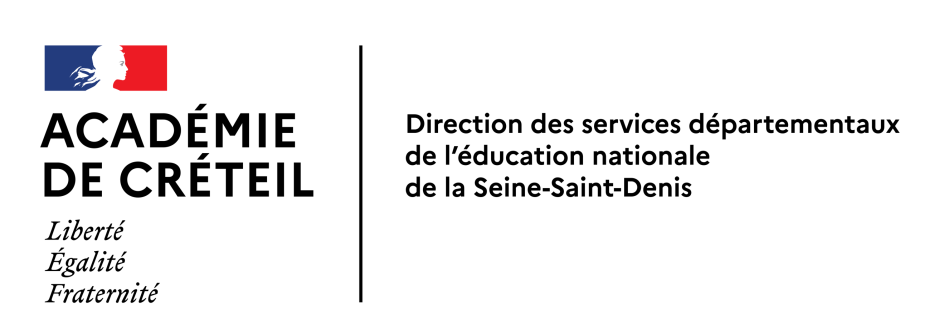 ALLERRETOURCOORDONNÉES ÉCOLE(S)Coordonnées du transporteur :Coordonnées du transporteur :Immatriculation du véhicule* : Immatriculation du véhicule* : Date du transport :Date du transport :Destination :Destination :Nombre d’enfants :Nombre d’enfants :Nombre d’adultes :Nombre d’adultes :ADULTESADULTESADULTESADULTESADULTESADULTESADULTESNBNOMPRÉNOMQUALITE (enseignant, animateur, bénévole…)N° DE TÉLÉPHONETRAJET ALLERTRAJET RETOUR12345678910ENFANTSENFANTSENFANTSENFANTSENFANTSENFANTSNBNOMPRÉNOMDATE DE NAISSANCERESPONSABLE LÉGALN° DE TÉLÉPHONE1234567891011121314151617181920212223242526272829303132333435ENFANTSENFANTSENFANTSENFANTSENFANTSENFANTSNBNOMPRÉNOMDATE DE NAISSANCERESPONSABLE LÉGALN° DE TÉLÉPHONE3637383940414243444546474849505152535455565758596061626364656667686970